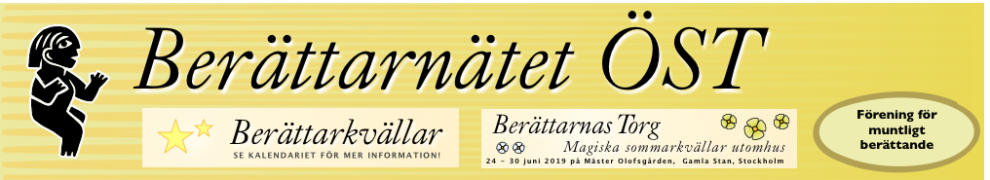 Hemsida berattarnat-ost.seFacebook www.facebook.com/berattarnatostVerksamhetsberättelse för Berättarnätet Öst 2019Berättarnätet Öst (BNÖ) är en ideell förening som grundades 2003 och är medlem i Berättarnätet Sverige (BNS).Grundläggande syfte Berättarnätet Öst fungerar som kontaktnät för människor som är intresserade av muntligt berättande i Stockholm med omnejd - både berättare och lyssnare, och verkar för att öka kunskapen om, och intresset för den muntliga berättarkonsten.VerksamhetsberättelseSammanfattning Föreningen drev etablerade verksamheter som Berättarkvällar, Berättarnas Torg, Berättarslam och Värdsberättardagen vidare och fångade nya lyssnare till framförallt berättarkvällarna. Detsamma gäller Berättandet vid strandkanten, som nådde många nya lyssnare på nya platser i skärgården. Föreningens kursverksamhet skapade samarbeten med flera utbildningar, både för personer som vill utveckla sitt berättande, och för att nå nya berättare. För det interkulturella berättandet initierades nya samarbeten. För barnberättandet uppkom behov av nya samarbeten och arbetsformer.  Medlemsantalet var 80 vid slutet av 2019, varav en icke betalande ungdomsmedlem. Förra året vid samma tid fanns 75 medlemmar, varav två icke betalande ungdomsmedlemmar. Medlemsavgiften på 225 kr var oförändrad under året. Årsmötet hölls 24 februari på Mäster Olofsgården i Gamla stan. Sjutton medlemmar deltog. Till styrelsen valdes Karin Hultenheim (ordförande, omval), Pelle Olsson (omval), Marina Granlund (omval), Stefan Estby (omval), Tomas Carlsson (omval) och Anders Holmberg (omval). Till revisor valdes Björn Söderbäck (omval). Till firmatecknare utsågs Karin Hultenheim och Pelle Olsson.Till valberedningen valdes Monica Zak (omval) och Karin Fabreus (nyval). Från valberedningen avgick Olle Johansson. Vid det konstituerande styrelsemötet 24 februari omvaldes Pelle Olsson som kassör, omvaldes Stefan Estby som föreningssekreterare, och omvaldes Olle Johansson som webbansvarig – ett uppdrag som han avslutade i december. Styrelsen hade sju ordinarie möten under året och ett konstituerande möte.Berättarkvällarna på Under Kastanjen i Gamla stan, var för tredje våren föreningens berättarscen. Från hösten bytte föreningen scen till Källarstugan på Stockholms Stadsmuseum. Det var föreningens sjuttonde år med berättarkvällar. Under året arrangerade föreningen sju berättarkvällar (mot nio förra året) med nio berättare i genomsnitt per kväll. Det sammanlagda publikantalet motsvarade ett snitt på 22 per kväll på Kastanjen och 42 på Stadsmuseet. Det senare innebär en väsentlig uppgång jämfört med de närmaste föregående åren. Inför berättarkvällen i december räckte inte biljetterna till alla som ville komma. Hyran på Kastanjen, 800 kr per kväll, täcktes av bidrag från ABF Stockholm. Inträdesavgiften var 50 kr för icke medlemmar, vilket gav föreningskassan ett tillskott på 1 250 kr under våren. Under hösten erhöll föreningen 500 kr per kväll av Stadsmuseet eftersom föreningen inte kunde ta eget inträde, därtill får föreningen 300 kr per kväll av ABF. Kafévärdar var Pelle Olsson, Gunilla Cullemark, Anders Holmberg och Olle Johansson. Johan Theodorsson höll i kontakten med museet och fungerade också som värd under några kvällar.Stiftelsen Birkagården Tillsammans med Stiftelsen Birkagården genomförde BNÖ en berättarkväll i stiftelsens kafé på Karlbergsvägen 86. Gunilla Cullemark och Anders Holmberg var värdar. BNÖ tog inträdesavgift på 50 kr för lyssnare som inte var medlemmar i föreningen.Berättarnas Torg (BT) pågick för sjuttonde sommaren under veckan 24 – 30 juni. Verksamheten flyttades från Brända Tomten till Mäster Olofsgårdens innergård i Gamla stan för att slippa störande moment från restaurangen och förbipasserande, och därigenom göra det möjligt även för mer lågmälda berättare att framträda. Tre berättare per kväll, totalt 17 berättare (varav 15 från BNÖ) underhöll den entusiastiska publiken. Den totala publiksiffran på 463, med 66 i snitt per kväll var lägre än föregående år på Brända Tomten, men uppvägdes av bättre ljud och av nya berättares deltagande. Ekonomiskt bidrag beviljades av Stockholms kulturförvaltning med 50 000 kr och av ABF Stockholm med 3 500 kr (500 kr per kväll). Ansvariga för BT var: Pelle Olsson, Johan Theodorsson och Olle Johansson.Berättelser vid strandkanten För andra året i rad reste erfarna berättare från BNÖ och Fabula Storytelling i skärgården, under 2019 till nio platser och genomförde tio berättarföreställningar i samarbete med lokala arrangörer, inomhus eller utomhus beroende på väder, oftast i anslutning till bygdegård eller kafé/restaurang. På några ställen var det fri entré, på andra kunde en biljett kosta några kronor. Berättare var Jörgen Bodner, Ida Junker, Pelle Olsson och Johan Theodorsson. När någon av dem inte kunde hoppade gästberättarna Agnes Rehn, Håkan Jäder, Marina Granlund och Anders Holmberg in. Under juli besökte de Gålö – Stegsholms gård, Husarö – Lotsgården, Muskö – Grytholmen, Nämdö – Bygdegården. I augusti Ljusterö – Bygdegården, Gräddö – Bygdegården, Arholma – Österhamns Bed & breakfast, i oktober Ornö och Runmarö, båda bygdegårdar. I genomsnitt lyssnade 35 personer, vilket innebär att cirka 350 personer nåddes av berättandet.  Jörgen Bodner ledde projektet, kontaktade skärgårdskommuner, kultur- och hembygdsföreningar, och formulerade en ansökan till Region Stockholm i november 2018, för ekonomiskt bidrag till produktion och genomförande under projektperioden 2018-10-01 – 2019-11-30 på 100 000 kr, samt i januari 2019 en ansökan på 50 000 kr till Statens kulturråd. Regionen beviljade 50 000 kr medan kulturrådet tyvärr avslog ansökan. Från de samverkande arrangörerna erhölls 6 000 kr per speltillfälle. De lokala arrangörerna kunde i sin tur ansöka om arrangörsstöd från kommunernas kultur- och fritidsförvaltningar. I november beskrev Jörgen genomförandet under 2019, och sände som redovisning till Region Stockholm.Kulturnatt Stockholm, 27 april, deltog BNÖ med ett program, Stockholmsmästerskapen i Berättarslam 18.00-20.30. Programmet genomfördes i samarbete med Stiftelsen Birkagården, i deras stora sal. BNÖ ansvarade för utformningen och genomförandet av slammet samt innehållet i marknadsföringen. Under kvällen var Pelle Olsson MC assisterad av Sara Hallin. Gunilla Cullemark var kalibreringsberättare. Av de fem tävlande, Marina Granlund, Anders Holmberg, Sigvard Läth, Kerstin Reinholdsson och Johan Theodorsson, blev Anders Holmberg Stockholmsmästare inför en fängslad publik på drygt 40 personer. Senare blev Anders Svensk Mästare när han vann SM i Berättaslam i Norrköping 16 november. Slammet på Birkagården drog inte lika stor publik som vid BNÖs egna arrangemang under tidigare kulturnätter. Världsberättardagen firades kvällen 20 mars, i samverkan med Världsbiblioteket och föreningen Liv i Sverige i Världsbibliotekets lokaler 19.00-21.00. Årets tema ”myter, legender och epos” öppnades för alla slags muntliga berättelser. Efter en inledande presentation av de samverkande föreningarna framträdde 10 berättare från BNÖ och Liv i Sverige i en härlig mix, som blev en överraskande och festlig avslutning på vinterhalvåret. Från BNÖ berättade Johan Theodorsson, Karin Sohlgren, Jörgen Bodner, Karin Fabreus, Kerstin Reinholdsson, Pelle Olsson, och Björn Söderbäck. Mer än 40 personer kunde uppfyllda av intryck skiljas åt strax innan vårdagjämningens inträde. Karin Hultenheim samordnade kvällen. Barnberättande Under året fortsatte Karin Hultenheim, Verena Haller och Ronit Koerner att hålla kontakten med Leksaksmuseet i Nacka. Karin hade en långvarig kommunikation med museet kring utveckling av de muntliga berättarföreställningarna, för förskoleklasser och andra barn, som Verena och Ronit utformade. Men museet fick finansiella svårigheter att överhuvudtaget driva museet vidare, hittade inte bidragsgivare till barnberättandet, och saknade möjligheter att fånga upp initierade kontakter i det lokala området kring berättandet. Därför avslutade BNÖ samarbetet med museet i slutet av året för att istället följa upp andra idéer kring barnberättande.  Interkulturellt berättande Karin Hultenheim initierade nya kontakter kring interkulturellt berättande och dess kostnader, för att skapa kurser och ett forum för berättande, där nya - och etablerade svenskar kan berätta tillsammans. Vid kontakt med Länsstyrelsen i Stockholm uppmärksammade man på möjligheten, att genom en kommun, söka ekonomiskt stöd för ”Samverkan mellan civilsamhälle och kommuner” hos länsstyrelsen. Karin diskuterade det vidare med Stockholms socialförvaltning och SHIS bostäder, och besökte under året SHIS boende i Älvsjö, föreningen Inkludering i Örby - på Örby bibliotek och samhällsinformatörerna i Farsta stadsdelsförvaltning för ett eventuellt interkulturellt berättande i Örby/ Älvsjö. Berättargruppen Caradonna, Caire Bleloch och Jun Wu träffades tillsammans med Karin Hultenheim, som stöttade deras berättande, översättningar av Aisopos fabler från andra språk till svenska, och upplägg av berättarprogram kring fablerna att framföras inför publik. Men fablerna kunde inte framföras, på de inbokade tiderna, på grund av Claires och Juns arbeten och resor till sina födelseländer. Under hösten slutade både de och Majd Salah Mahdi på grund av arbeten.Föreningens kursutbud Introduktion, prova på, grundläggande kurser i muntligt berättande, föredrag och workshops redovisades på föreningens hemsida. I september höll Karin Hultenheim en workshop i muntligt berättande vid Studiefrämjandet, och erbjöd dem en grundläggande kurs i muntligt berättande som de sedan arbetade för att etablera i sitt kursutbud. Anders Holmberg inledde ett samarbete med Långholmens folkhögskola för att driva kursen Berättandets hemligheter, en termins distanskurs i muntligt berättande under kommande vår med fyra fysiska träffar. Kursen vänder sig till dem som är nyfikna på muntligt berättande, och hur man kan ha nytta av det i sitt liv. Vid anmälningstidens utgång i december fanns fler anmälda än det fanns platser. Kursen startar i januari.  Information Under året sändes endast ett nyhetsbrev till medlemmar och andra intresserade då styrelsen såg över förutsättningarna för att sända dem smidigare, oftare, och med enklare sätt att både anmäla sig till nyhetsbreven och avanmäla sig. Vidare såg styrelsen över behovet av uppdatering av den information som fanns på föreningens sociala medier. Stefan Estby och Tomas Carlsson utsågs att utarbeta förslag i samarbete med Olle Johansson.Hemsida och sociala medier Olle Johansson var ansvarig för föreningens hemsida, Facebook, Twitter och Instagram. Han utvecklade dessa till ett bra stöd för föreningens verksamheter, vilka nådde fler läsare än tidigare. Olle avslutade tyvärr sitt uppdrag redan i december. Då fanns ingen som kunde överta insatserna som motsvarade webbuppdraget.Arbetsmiljöpolicy för hot, övergrepp och sexuella trakasserier BNÖs policy handlar om allas möjlighet att delta i föreningens verksamheter, och att allt hot, övergrepp och sexuella trakasserier ska motverkas. Policyn uppdaterades under året, och föreningen följde upp innehållet vid styrelsemötet 2020-01-16. När det gäller vårens berättakvällar på Under Kastanjen gick en berättare emot glasdörren till berättarrummet och skadade sig lindrigt, men behövde inte uppsöka sjukhus. BNÖ påtalade åter problemet med dörren till Kastanjen och bad åter om markering av dörren, vilket Kastanjen inte gjorde. BNÖ gjorde det istället och informerade vid varje föreställning om dörren. Det har inte kommit till föreningens kännedom att avsteg från policyn skulle ha skett under året.Miljöpolicy BNÖ beaktar allmänna miljökrav vid inköp av produkter och tjänster till föreningen, samt vid planering och genomförande av föreningens verksamheter. Föreningen uppdaterade policyn under året och lade till att ”vid resor används allmänna färdmedel eller samåkning när det är möjligt”. Vid styrelsemötet 2020-01-16 följdes innehållet i policyn upp. Det har inte kommit till föreningens kännedom att avsteg från policyn skulle ha skett under året.Policy för Behandling av personuppgifter enligt Dataskyddsförordningen. Föreningen dokumenterade sin policy och redogjorde för vilka personuppgifter föreningen samlar in, hur föreningen hanterar uppgifterna, och vilka uppgifter varje person när som helst kan begära av föreningen. Pelle Olsson blev personuppgiftsansvarig. Behandlingen av personuppgifter kommer att redovisas på föreningens hemsida, och diskuteras vid styrelse- respektive årsmöten. Genomförande, och eventuella synpunkter eller klagomål kommer också att redovisas vid dessa möten. Samarbete Mäster Olofsgården BNÖ var fortsatt medlemsförening till MO-gården. Tomas Carlsson var kontaktperson och deltog vid MO-gårdens rådsmöte, Karin Hultenheim vid gårdens årsmöte. Inbördes erbjudanden mellan föreningarna kring verksamheter, lokaler, och kostnader reglerades i avtal; BNÖ betalade 500 kr per termin för medlemskapet, och kunde använda valfri lokal på MO-gården 8 gånger under året á 2 timmar utan kostnad, och betalade därutöver 100 kr per timme. BNÖ använde lokalerna framför allt för berättarna under BT-veckan, en värdefull möjlighet, men det täckte inte hela BNÖs lokalbehov.Samarbeten utanför Stockholmsregionen På Berättarnätet Sveriges (BNS) årsmötesdagar i Stockholm 5-7 april, som var ett samarrangemang mellan BNÖ och BNS, deltog Marina Granlund och Verena Haller för BNS. För BNÖ deltog Jörgen Bodner, Karin Hultenheim, Olle Johansson och Kerttu Jokela. Ida Junker och Tomas Carlsson vid Fabula Storytelling var värdar. På BNS medlemsmötesdagar i Norrköping 15-17 november deltog Marina Granlund och Verena Haller för BNS, Jörgen Bodner och Anders Holmberg för BNÖ. Under året undersökte styrelsen vad ett medlemskap i FEST (Federation of European Storytelling) skulle innebära för föreningen. Anders Holmberg utsågs till föreningens kontaktperson för FEST.Verksamheter utanför BNÖ Under året var många av föreningens medlemmar samtidigt med i andra berättarföreningar och deltog i deras verksamheter. Flera medlemmar drev egna professionella berättarverksamheter och deltog i andras, både nationellt och internationellt. För Berättarnätet Öst17 januari 2020Karin HultenheimOrdförande